INDICAÇÃO Nº 2343/2018Sugere ao Poder Executivo Municipal que proceda a manutenção na extensão das Ruas Arthur Bernardes e Nilo Peçanha no Jd. Itamaraty, com raspas de asfalto retirado da SP 304.   (A)Excelentíssimo Senhor Prefeito Municipal, Nos termos do Art. 108 do Regimento Interno desta Casa de Leis, dirijo-me a Vossa Excelência para sugerir ao setor competente que proceda a manutenção na extensão das Ruas Arthur Bernardes e Nilo Peçanha no Jd. Itamaraty, com raspas de asfalto retirado da SP 304.     Justificativa:Fomos procurados por moradores da referida rua solicitando essa providencia, pois, segundo eles a mesma está em más condições causando transtornos e dificultando o acesso.Plenário “Dr. Tancredo Neves”, em 12 de Março de 2018.José Luís Fornasari                                                  “Joi Fornasari”                                                    - Vereador -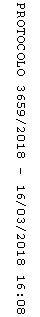 